Урок русского языка "Части речи. Обобщение"Цель: обобщение  и систематизация знаний учащихся о частях речи.Задачи:Формировать навыки в распознавании частей речи.Расширять словарный запас.Развивать орфографическую зоркость, внимание.Воспитывать  чувство гордости за достижение человека в области освоения космического пространства, патриотизма.Ход урока :1.Организационный момент.Учитель. - Прозвенел звонок, мы начинаем наш урок. Посмотрите какая добрая  и веселая звездочка нас сегодня встречает. Давайте и мы с вами поделимся друг с другом своей улыбкой и лучиком добра. Повернитесь к гостям, поприветствуйте их и поделитесь улыбкой и с ними. Садитесь!- У вас только недавно закончились каникулы. И в эти дни наша страна и весь мир отмечал один замечательный праздник. Кто знает какой? (Ответы детей)-Совершенно верно, День Космонавтики. 2. Чистописание.-А кто мне скажет, почему этот праздник отмечают именно 12 апреля? - Да, в 1961 году 12 апреля был совершен первый в истории человечества полет в космос. и Первым космонавтом стал  Ю.А. Гагарин. Кто догадался над какой буквой мы будем работать на минутке чистописания? ( слайд 2). Гг    Гг Гагарин - Вот и я вам хочу сегодня предложить отправится в небольшое космическое путешествие. Прежде чем мы отправимся, давайте проверим Вашу готовность к полету. У вас должен быть на парте у каждого бортовой журнал, техническое задание у каждого и секретное задание в конверте ,одно на парту. Раз у нас все документы готовы- мы можем отправляться. Сейчас мы перенесемся ровно в 1961 год 12 апреля 6 часов утра. Именно в это время Гагарин  произнес единственное слово перед полетом, которые услышала вся страна. (звуковой файл).Итак, поехали!3. Словарная работа.-Прежде чем взлететь в космос , любой космонавт  проходит подготовку. Нашей подготовкой будет словарная разминка. Спишите слова, вставив пропущенные буквы. Ученики 1 ряда помогут и по цепочке вставят необходимые буквы. (Слайд 3)Словарь : космос,  космонавт, планета, скафандр,  карета.   -  Среди слов найдите слово, в котором ударный  первый слог. Возьмите бортовые журналы .В бортовом журнале мы как и настоящие космонавты будем фиксировать самое важное в нашем путешествии. Итак, запишите первое ключевое слово КОСМОС. - Ребята, а вы ничего не заметили странного? На чем же мы полетим в космос? Ведь у нас есть только карета. Как нам карету превратить в ракету? (анаграмма)Получаем слово РАКЕТА.-Внимание!  Введите в бортовой журнал следующее слово РАКЕТА.Ну теперь мы можем взлетать. Физкульминутка для глаз.Глазки видят всё вокруг,
Обведу я ими круг.Вправо глазки посмотрели,Влево глазки поглядели,Вверх подняли мы глаза,Опускаю я глаза и  работаю: Ура!4.Постановка темы и цели урока..У.- Ребята, у каждого путешествия есть цель. Нам надо тоже определить цель нашего путешествия.                                                                                                                 Когда я готовилась к уроку, приготовила для вас слова. Разделила их на группы и положила аккуратно в ящик. Ой! Что же случилось с моими словами. В условиях невесомости разлетелись все слова. Нужно их собрать. Ребята, помогите мне разделить их на группы.-Как вы думаете,  на какие группы можно разделить эти слова?-Разделить на части речи. Ученики по очереди распределяют слова на доске. -Ребята, так какова тема нашего урока? (-Части речи).1,2,3- Бортовой журнал возьми! Введите следующее слово: это имя существительное, одушевленное, мужского рода. (КОСМОНАВТ)5. Работа по теме  урока. У. - Не каждый человек может стать космонавтом. Он должен обладать определенными качествами. В конвертах  у вас разрезные картинки. Соберите картинку правильно,  и вы прочитаете качество настоящего космонавта.Затем дети по очереди отвечают развернуто на вопрос "Каким должен быть космонавт? ".-Слова: трудолюбивый,  находчивый, внимательный, решительный, сообразительный,, заботливый, выносливый, терпеливый, наблюдательный. -Какой частью речи являются все названные вами качества космонавта? (Имя прилагательное). Для чего же нам в речи необходимо имя прилагательное?- Проверим, насколько вы были внимательны. Среди названных вами слов был синоним к словам смелый отважный. Назовите его.(РЕШИТЕЛЬНЫЙ).1,2,3 - Бортовой журнал возьми! Введем слово РЕШИТЕЛЬНЫЙ в бортовой журнал.Мы с Вами говорили каким должен быть космонавт, но он должен быть и здоровым. А для этого он регулярно занимается физкультурой.Физкультминутка.Не зевай по сторонам,   Ты сегодня космонавт!Начинаем тренировку,                   (ходьба на месте)Чтобы сильным стать и ловким.Руки в стороны поставим,Правой левую достанем,А потом наоборот –Будет вправо поворот.Раз – хлопок, два – хлопок,Повернись ещё разок!Раз, два, три, четыре,Плечи выше, руки шире.Опускаем руки внизИ за парты вновь садись!-Ребята, а как же определить какой частью речи являются слова? ( по вопросу)-Давайте посмотрим на это предложение. Что интересного заметили?  Какой частью речи является слово печь? А справитесь ли с этим заданием?  Второе предложение записывают в тетради и разбирают самостоятельно.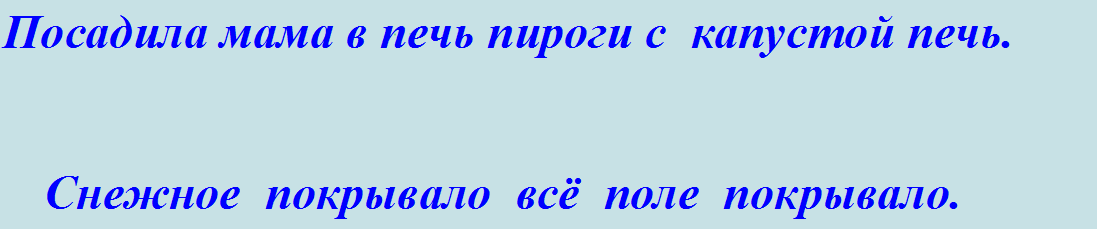 -Какие молодцы! Вот Вам еще сложнее задние. Какое слово лишнее? (УПРАВЛЯЕТ). Докажите! 1,2,3 Бортовой журнал возьми! Дополним журнал словом УПРАВЛЕЯЕТ.-Ох, а нам снова предстоит  сложное испытание. Вы знаете, иногда космонавтам приходится выходить в открытый космос . А кто знает имя   первого космонавта, который совершил выход в космос? (Алексей Леонов – первый человек, который вышел в открытый космос в 1965 году). - У нас небольшая авария. Нужно срочное соединить контакты. Прочитайте слова левого столбика. Слова какой части речи здесь записаны?- Прочитайте слова правого  столбика. Слова какой части речи здесь записаны? Соедините линией подходящие по смыслу глаголы и наречия.МАСТЕРИТЬ  КРЕПКОИДТИ           ГРОМКОСПАТЬ         ПЕШКОМСКАЗАТЬ      УМЕЛО- Молодцы! Вы успели предотвратить аварию. И сделали это очень умело! 1,2,3 Бортовой журнал возьми!  Зафиксируйте в журнале  наречие состоящие из 5 букв и 5 звуков. (УМЕЛО).- Прочитайте все слова, которые вы уже занесли в бортовой журнал.- И следующее задание -составить из всех этих слов предложение. Форму слова изменять можно.-Я вижу у вас возникла какая-то проблема? Что не получается?(Дети отвечают, что не могут применить слово космос)-Хорошо, а чтобы мы смогли использовать это слово, что нам необходимо или чего не хватает?  (Предлога).- А что же такое предлог? Какой предлог вы используете? Прочитайте получившееся предложение. Надпишите над каждым словом какой частью речи является каждое слово. Какой части речи нет в предложении? (Местоимения)6. Проверка знаний.-Ребята, вот и подходит к концу наше путешествие. Но посмотрите мы еще не выполнили техническое задание.  Положите перед собой лист с техническим заданием. Это небольшой тест для проверки как вы разбираетесь в частях речи. Каждый лучик солнышка- это ответ на вопрос. Вопросы я буду зачитывать. Вы только записываете ответы в соответствующей ячейке. Затем проверка по эталону. Ребята, у нас с вами получилась памятка по частям речи.Тест. Техническое задание.1 . Бывают собственными и нарицательными, одушевленными и неодушевленными.( существительное)2. "Заместители" имен существительных, которые указывают на предмет, но не называют.(местоимение)3. Бывают прошедшего, настоящего и будущего времени. ( глагол)4. Вправо, влево, сегодня и завтра, быстро и медленно все это .....(наречие)5. Ответит всегда на вопросы такие: какой? какая? какие? (прилагательное)6. Часть речи, не обозначает  ни действия, ни предмета, зато  служит для связи слов в предложении, чтобы речь была красивой и связной..(предлог)7. Рефлексия.-Вот мы и вернулись в наш любимый класс.  Кому урок показался интересным покажите зеленый сигнал, кому не очень - красный.   Мне очень понравилось, как вы работали на уроке. И я хочу, чтобы каждый из вас оценил себя сам символом.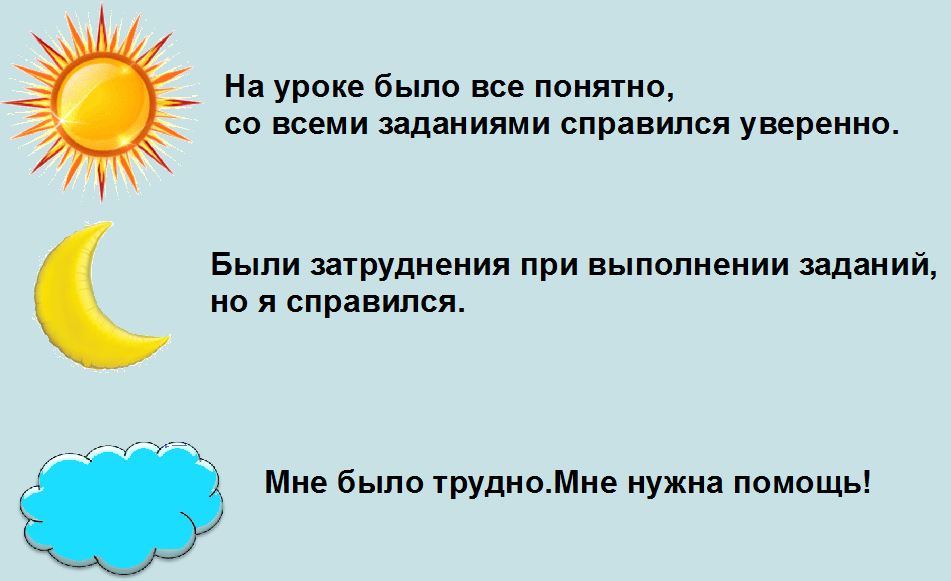 -Спасибо за урок!Домашнее задание. Написать мини - сочинение  "Полет в космос".